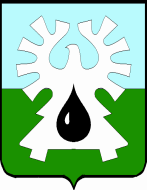 МУНИЦИПАЛЬНОЕ ОБРАЗОВАНИЕ ГОРОД УРАЙХАНТЫ-МАНСИЙСКИЙ АВТОНОМНЫЙ ОКРУГ - ЮГРА   ДУМА ГОРОДА УРАЙ     РЕШЕНИЕ      от 30 мая  2019 года                                                    	  	         № 35О награждении Почетной грамотой Думы города УрайРассмотрев материалы, представленные для награждения Почетной грамотой Думы города Урай, в соответствии с Положением о наградах и почетных званиях города Урай, принятым  решением Думы города Урай от 24 мая 2012 года № 53, Дума города Урай решила:1. Наградить Почетной грамотой Думы города Урай: 1) за заслуги в области здравоохранения, добросовестную работу и в связи с Днем медицинского работника, 40-летним юбилеем «Урайской окружной больницы медицинской реабилитации»:- Карпович Ирину Георгиевну, заместителя главного врача по медицинской части  бюджетного учреждения Ханты-Мансийского автономного округа - Югры «Урайская окружная больница медицинской реабилитации»,2) за высокие достижения в профессиональной деятельности и в связи с Днем медицинского работника- Смердову Елену Измаиловну, медицинскую сестру автономного учреждения Ханты-Мансийского автономного округа – Югры «Урайская городская стоматологическая поликлиника»,3) за профессиональные успехи в работе  и добросовестный труд, в связи со 100-летием профессионального праздника - Дня социального работника - Амосову Наталью Александровну, социального работника специализированного отделения социально-медицинского обслуживания на дому граждан пожилого возраста и инвалидов бюджетного учреждения Ханты-Мансийского автономного округа – Югры «Урайский комплексный центр социального обслуживания населения»,- Макарову Людмилу Александровну, медицинскую сестру по физиотерапии реабилитационного отделения для детей и подростков с ограниченными возможностями бюджетного учреждения Ханты-Мансийского автономного округа – Югры «Урайский комплексный центр социального обслуживания населения»,2. Опубликовать настоящее решение в газете «Знамя».Председатель Думы города Урай                                  Г.П. Александрова